Verslag 15 februari 2019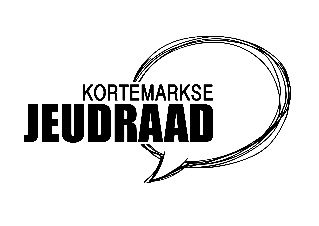 Verslag van de vergadering 
van de Kortemarkse JeugdraadGoedkeuring vorig verslag:JaKalender:22 februari: infomoment animatorcursus en speelpleinwerking22 februari: bijeenkomst WVL jeugdraden23 februari: quiz de fauteuil1 en 2 maart feestweekend (KLJ): 1 beenhesp, 2 maart fuif16 maart kip en rib festijn chiro Zarren29-30 maart: jeugdraadweekend 4/4 + 3/10 vrije tijdscafé6 april: kegelfuif (scouts)24 april: buitenspeeldag26+27+28 april: feestweekend Chiro Spartok26 april lokale helden5 mei: putten vol pit11 mei activiteit JR leden18 mei: speeldorpAndere punten:Vrijdag 22 maart bijeenkomst WVL jeugdraad in Deerlijk, Frederic en Simon gaan hier naar toe. Er zijn geen andere geïnteresseerden om hieraan deel te nemen. 
Ondertussen afgelast wegens te weinig inschrijvingenJeugdraadweekend: Tot nu toe weinig inschrijvingen, gelieve allemaal zo snel mogelijk in te schrijven bij denys.michiel@hotmail.com Putten vol pit: de jeugdverenigingen die met een standje zullen staan zijnDe scouts: caravan met ijsjesAkabe: pannenkoeken en wafelsChiro Handzame: snoep, watermeloen en bollo smito  Jeugdhuis de Fauteuil: stille mini fuif (20 a 30 personen)Merlijn maakt de concrete afspraken met de verenigingen omtrent plaats en benodigdheden.De bar zal terug door de jeugdraad verzorgd worden. Hiervoor zal de tent van de scouts gebruikt worden. Frederic zorgt ervoor dat alles geregeld is hiervoor.EHBO cursus: het voorstel is om dit op woensdag 17 april te laten doorgaan. Merlijn stuurt nog een uitnodiging naar de jeugdverenigingen om te weten of dit een goede datum is. Arne regelt begeleiding bij de brandweer.11 mei: activiteit jeugdraad, inschrijven via mail naar denys.michiel@hotmail.com . Er kunnen maximaal 33 personen deelnemen (capaciteit bus).Bedankingsetentje jeugdwerkers: Manou is er niet, dus we zullen dit op de volgende vergadering bespreken.Werkgroepen: Subsidies: de eerste vergadering staat gepland op woensdag 20/02 om 19u30 in de beuk. Geïnteresseerden hiervoor zijn Manou, Dylan, Elien, Stijn, Frederic, Lynn en Emiel. Ook anderen mogen nog aansluiten.Werkgroep speeldorp:Fredje, molje, stef, jakob, nysje, simonLocatie: OC Edewallehof en PD Vanhautestraat.Aangezien er meerdere gegadigden zijn om springkastelen te leveren, zal de jeugdraad terug verschillende leveranciers aanschrijven zoals vorig jaar. Budget: zelfde grootorde als vorig jaarFrederic is verantwoordelijk voor de evenementenfiche en de uitleendienst.Werkgroep fuif:Aangezien het moeilijk blijkt om een goede datum te vinden voor een fuif van de jeugdraad, bekijken we een andere piste. Uit de evaluatie van het sporttoernooi van 26 december kwam er naar voor om een evenement te organiseren voor jeugdverenigingen op 14/15 augustus. Hierbij is het de bedoeling om een sporttoernooi te combineren met een feestje/fuif nadien. De werkgroep zal dit verder in handen nemen. Facebook:De oude groep is reeds verwijderd, de andere wordt momenteel geregeld (Frederic verantwoordelijk)Visienota jeugdraad:Dylan stelt voor wat er nu al in het document staat, maar het is de bedoeling om nog verder aan deze nota te werken.De deadline voor de nota is 1 maart, omdat de meerjarenplanning dan vorm krijgt bij de gemeente. Komende week kijkt de harde kern voor een verdere aanvulling van de nota, Dylan is hier verder voor verantwoordelijk. Het is de bedoeling dat iedereen daarna voorstellen en aanvullingen kan doen.Statuten en communicatie jeugdraad: de huidige statuten verlopen en zullen de komende maanden herbekeken moeten worden en naar de gemeenteraad gebracht worden.In de statuten staat er ook dat 1/3 van de jeugdraadsleden van een ander geslacht moet zijn. Dit is een verplichting die bij alle raden van toepassing is. 
Bij de jeugdraad betekend dit dat er dringend meer vrouwen moeten lid worden. Stef had 1 of 2 scoutsleidsters die geïnteresseerd waren, maar het paste nu niet om mee te komen. Graag deze inspanningen in de toekomst behouden.
Omdat het moeilijk zal zijn om deze quota te halen stellen we voor dat er van iedere jeugdvereniging die vrouwelijke leidsters/bestuursleden heeft, het de bedoeling is dat er telkens iemand van ieder geslacht naar de jeugdraad komt.Elien schrijft nog een tekst voor het infoblad met de oproep voor nieuwe leden en vooral vrouwelijke leden.We zoeken acties om de jeugdraad positief in de aandacht te brengen, zodat jongeren de jeugdraad leren kennen. De verschillende acties waar aan gedacht wordt zijn: Drinkpullen met jeugdraadlogo, langs gaan in de scholen met wafels of iets anders. Wereldrecord verbreken: misschien in of met het MMI.Langs gaan in de scholen zou ideaal zijn, maar het blijkt moeilijk bij de huidige leden om hiervoor tijd te vinden tijdens de week. Samenwerking met kom op tegen kanker?Stef V. en Arne zullen dit verder bekijken.Mededelingen jeugddienst/gemeentebestuur:Tariefwijzigingen NMBS: Vanaf februari 2019 zullen kinderen jonger dan twaalf die deel uitmaken van een groep, slechts € 1 per traject betalen. NMBS wil hiermee haar dienstverlening aan groepen met kinderen onder de twaalf jaar verbeteren door hen een ‘groep’-service aan te bieden (met de nodige omkadering en gereserveerde zitplaatsen aan boord van de trein) tegen een zeer aantrekkelijk tarief. Voor de andere leeftijdsgroepen wordt standaard een korting van 60% toegepast in plaats van 70%. 
Opgepast! Groepsreizen moeten voldoende op voorhand aangevraagd worden!Vertegenwoordiging in de lokale commissie verkeer:Schepen van jeugd: “De samenstelling van deze commissie is gewijzigd en gevoelig uitgebreid. In deze commissie is het de bedoeling om nieuwe/of huidige langlopende dossiers omtrent mobiliteit te bespreken. De commissie zal ongeveer 1x kwartaal op maandagavond samenkomen rond 20u. Vanuit de jeugdraad kan er iemand vast afgevaardigd worden. Daarnaast kunnen er ook nog een 5tal leden gecoöpteerd worden.” 
Stef is geïnteresseerd om de jeugdraad te vertegenwoordigen, voorlopig zijn er geen andere geïnteresseerden die voor de jeugdraad willen zetelen. Anderen mogen zich nog kandidaat stellen, een reserve persoon zou handig zijn.Vertegenwoordiging Gecoro (gemeentelijke commissie ruimtelijke ordening): Vorige legislatuur was er een vaste vertegenwoordiging voorzien vanuit de jeugdraad voor deze raad. De laatste jaren verliep dit niet goed, doordat er slecht  gecommuniceerd werd naar de jeugdraad en oude leden niet vervangen werden. 
Dit is deze beleidsperiode niet meer zo door een wijziging in de statuten zal er geen vaste vertegenwoordiging meer zijn voor jeugd. Doordat de Gecoro een commissie is waar inhoudelijke kennis omtrent het thema nodig is werd ervoor gekozen om het aantal leden te beperken. Het is wel de bedoeling om dossiers die invloed hebben op jeugd naar de jeugdraad te brengen om ze daar te bespreken en terug te koppelen. De jeugddienst en schepen van jeugd, zorgen er mee voor dat belangrijke dossiers mee hun weg richting jeugdraad vinden. Maar ook vanuit de jeugdraad dient er aandacht te zijn voor dergelijke dossiers.

Gebruik van jeugdhuis de Meeuwe door andere verenigingen:Naar aanleiding van de overlast die de buren ervaren rond JH de Meeuwe (en OC Hansam, Gildezaal), werd met het jeugdhuisbestuur afgesproken, dat er tot nader order geen verenigingen activiteiten mogen organiseren in het jeugdhuis. Dit om ervoor te zorgen dat overlast van externen niet mee afstraalt op het imago van het jeugdhuis. Daarnaast is het ook de bedoeling dat er in het jeugdhuis enkel activiteiten plaatsvinden die passen binnen de capaciteit van het jeugdhuis. In de huidige toestand van het jeugdhuis is de capaciteit 80 personen.Chiro Handzame wil graag zoals jaarlijks haar fuif Aspibash laten doorgaan in het jeugdhuis. Deze activiteit trekt ongeveer 200 deelnemers. Omwille van bovengenoemde redenen kan dit evenement niet doorgaan in het jeugdhuis. De Chiro is hiermee niet akkoord en zal daarom een vraag aan het College van burgemeester en schepenen richten.VariaEr zijn de laatste maanden wat problemen omtrent de netheid van de gedeelde wc’s in het jeugddorp. Het is de bedoeling dat dit tussen de hoofdleiding van de scouts en de KLJ opgelost wordt. De schepen van jeugd zal dit mee helpen opvolgen.Doordat er geen asbak bij de ingang van het KLJ gebouw hangt, liggen er veel sigarettenpeuken op het binnenplein van het jeugddorp. Vandaar de vraag om net zoals bij de scouts aan het KLJ-lokaal een asbak te voorzien.AanwezigenJeugdbrandweerChiro ZarrenScouts KortemarkChiro HandzameKLJ KortemarkJH De MeeuweJH De Zunne JH De FauteuilArne VerduynThomas DeseureJakob Van LuchemStef VermeerschCédric MonsyTibo Leenknegt/Dylan RommelaereElien MolVoorzitterOnafhankelijkenFrederic VanquaethemMichiel DenysSimon NowéMatthijs VanoverscheldeStijn VannesteJeugddienst SchepenMerlijn Lombaert Lynn VermoteVerontschuldigd